        Western Time Trials Association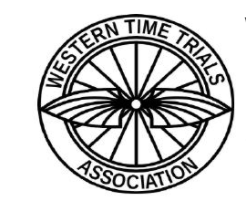 		100 mile time trial U86/100  	     16/06/2019 – 6:01amThis is a counting event in both the WTTA and National Best All Rounder competitionsPromoted for and on behalf of Cycling Time Trials under their Rules and Regulations 
Event Secretary						Time KeepersEmma Angove						Bridget & Ian Boon2 Derriads Lane						Chippenham						Wiltshire						Start/Finish OfficialSN14 0QH						Bernie BrownMobile:  (07827) 337543Email: eangove@yahoo.comThank youA true hardriders event once again in the wet and eventually windy conditions today so thank you to all those who entered and rode the event, congratulations to all the prizewinners. Anyone not there to collect prize at the HQ I’ll be in touch to distribute to you. Thank you to our timekeepers today Bridget & Ian Boon supported by Bernie Brown to officiate and Ian Potts to push off. Ian Boon also kindly signed and cleared the course which was a huge help as an organiser too! Thank you to Mary-Jane for taking care of HQ and keeping everyone well looked after. Mike Edwards for the results board. The superb team on the bottle station from Bristol South with Dave Cullen and Luke Smith that made sure riders were supported.  And the team of marshalls Pete Rogers, Paul Freegard, Bob Latcham, Mike Gibbons, Brian Griffiths, Rob Hutchinson, Simon Rouse, Nikki Knight and Charlotte Fisher that braved the elements without which the event could not go ahead. Prizewinners 1st 		£25	Nick Livermore		Bristol South Cycling Club2nd		£15	Robert Grover		Bradford-on-Avon Cycling Club1st Woman	£25	Kimberley Pickett	Bicester Millenium CC1st V40 		£20	Keith Murray		Drag2Zero1st V50+	£20	Paul Winchcombe	Chippenham & District Wheelers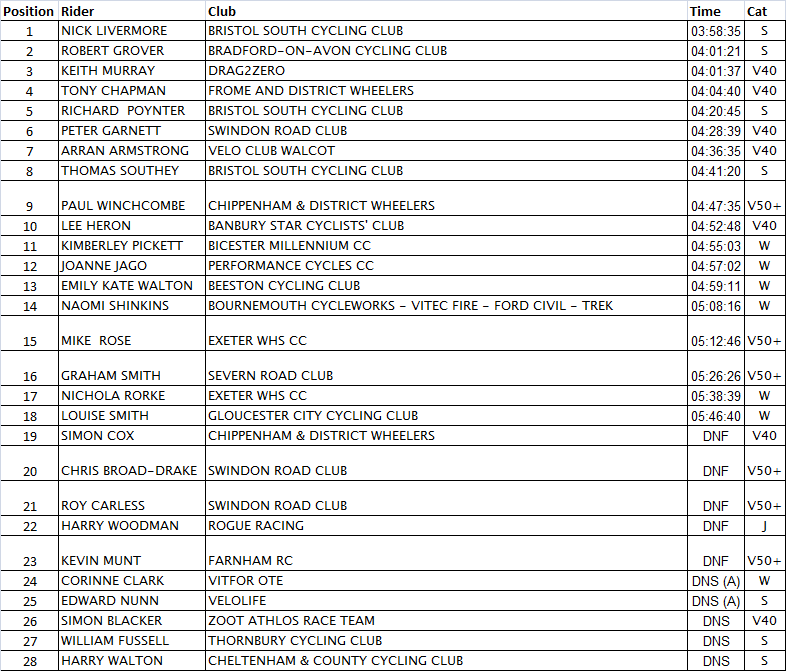 